MĚSTO PŘÍBOR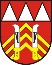 Rada města PříboraUSNESENÍze 104. schůze Rady města Příbora konané dne 4. října 2014	______________________________________________________________________104/01	 Program schůze RM104/01/1	 Schválila program 104. schůze Rady města Příbora.104/02	Kontrola plnění usnesení ze schůzí RM 104/02/1	Pověřila podpisem zápisu ze 104. schůze Rady města Příbora člena rady města 
Ing. Janu Svobodovou.104/03	Veřejná zakázka na realizaci projektu „Příbor – biologicky rozložitelný odpad“ – nákup 540-ti ks kompostérů – výběr dodavatele, návrh na rozpočtové opatření č. 4  v rozpočtu na rok 2014104/03/1  Stanovila v souladu s vyhodnocením nabídek vítězem veřejné zakázky „Příbor – biologicky rozložitelný odpad“ – nákup 540-ti ks kompostérů firmu ELKOPLAST CZ, s.r.o., se sídlem Štefánikova 2664, 760 01 Zlín, IČ 25347942.104/03/2  Schválila smlouvu o dílo mezi městem Příbor a firmou ELKOPLAST CZ, s.r.o., se sídlem Štefánikova 2664, 760 01 Zlín, IČ 25347942. 104/03/3 Schválila rozpočtové opatření č. 4 spočívající v přesunu finančních prostředků 
z položky rezerva na paragraf 3722 Sběr a svoz komunálních odpadů, pořízení domácích kompostérů v následujícím rozsahu:104/04	Veřejná zakázka Nákup nákladního vozidla pro Technické služby města Příbora104/04/1 Schválila zadávací dokumentaci k veřejné zakázce Nákup nákladního vozidla pro Technické služby města Příbora s jediným kritériem a to nabídkovou cenou.Zpracovala:	Pavla UrbanováDne:	04.10.2014Dne: 06.10.2014	Dne: 06.10.2014 Ing. Milan Strakoš, v.r.	Ing. Dana Forišková, Ph.D., v.r.starosta města	místostarostka městaparagraftextčástkarezerva- 165,00 tis. Kč3722 – Sběr a svoz komunálních odpadůPořízení domácích kompostérů+ 165,00 tis. Kčcelkem0,00 tis. Kč